РЕСПУБЛИКА КРЫМ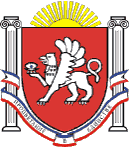 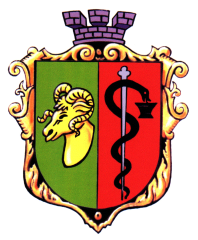 ЕВПАТОРИЙСКИЙ ГОРОДСКОЙ СОВЕТ
Р Е Ш Е Н И ЕI созывСессия № 5317 февраля  2017г.                                    г. Евпатория                                              № 1-53/3В соответствии с главой 19 Трудового кодекса Российской Федерации, ст. ст. 35, 38 Федерального закона от 06.10.2003 № 131-ФЗ «Об общих принципах организации местного самоуправления в Российской Федерации», ст. 5 Федерального закона от 07.02.2011 № 6-ФЗ «Об общих принципах организации и деятельности контрольно-счетных органов субъектов Российской Федерации и муниципальных образований», ст. ст. 27, 28, 32 Закона Республики Крым от 21.08.2014 № 54-ЗРК «Об основах местного самоуправления в Республике Крым», ст. 1 Закона Республики Крым от 16.09.2014 № 77-ЗРК «О Реестре муниципальных должностей в Республике Крым», ст. ст. 40, 57 Устава муниципального образования городской округ Евпатория Республики Крым, решением Евпаторийского городского совета Республики Крым от 29.08.2016 № 1-42/2 «О внесении изменений и утверждении в новой редакции Приложения №2 к решению Евпаторийского городского совета Республики Крым от 07.11.2014 № 1-4/2 «Об утверждении Положения о Контрольно-счётном органе городского округа Евпатория», с изменениями и дополнениями от 25.12.2014 № 1-11/4, от 27.02.2015 №1-15/12, от 21.08.2015 № 1-24/8,                                от 29.04.2016 № 1-34/7», -            городской совет РЕШИЛ: 	1. Внести в Положение о предоставлении оплачиваемых отпусков лицам, замещающим муниципальные должности в Евпаторийском городском совете Республики Крым, Контрольно-счётном органе – Контрольно-счетной палате городского округа Евпатория Республики Крым, утвержденное решением Евпаторийского городского совета Республики Крым от 21.08.2015 №1-24/11,  следующие изменения:1.1. Пункт 1.3. дополнить абзацами следующего содержания: «- Председателя комитета Евпаторийского городского совета Республики Крым по вопросам жизнеобеспечения, энергетики и жилищно-коммунального хозяйства- Заместителя председателя Контрольно-счётного органа – Контрольно-счётной палаты городского округа Евпатория Республики Крым»;1.2. Абзац 1 пункта 2.5. изложить в следующей редакции:«Лицам, замещающим муниципальные должности заместителя председателя Евпаторийского городского совета Республики Крым, председателя комитета Евпаторийского городского совета Республики Крым по вопросам жизнеобеспечения, энергетики и жилищно-коммунального хозяйства, председателя КСП ГО Евпатория РК, заместителя председателя КСП ГО Евпатория РК, аудиторов КСП ГО Евпатория РК, предоставляются:»;1.3. Абзац 5 пункта 2.6. изложить в следующей редакции:«Аудитору КСП ГО Евпатория РК – на основании его заявления и приказа председателя КСП ГО Евпатория РК;».1.4. Пункт 2.6. дополнить абзацами следующего содержания:«- Председателю комитета Евпаторийского городского совета Республики Крым по вопросам жизнеобеспечения, энергетики и жилищно-коммунального хозяйства на основании его заявления и распоряжения Председателя Евпаторийского городского совета Республики Крым;- Заместителю председателя КСП ГО Евпатория РК – на основании его заявления и приказа председателя КСП ГО Евпатория РК.»;2. Настоящее решение вступает в силу со дня принятия и подлежит обнародованию на официальном сайте Правительства Республики Крым - http://rk.gov.ru в разделе: муниципальные образования, подраздел - Евпатория, а также на официальном сайте муниципального образования городской округ Евпатория Республики Крым - http://admin.my-evp.ru в разделе Документы, подраздел - Документы городского совета в информационно-телекоммуникационной сети общего пользования.3. Контроль за исполнением настоящего решения возложить на комитет Евпаторийского городского совета по вопросам нормотворческой деятельности, регламента, депутатской этики, связям с общественностью, взаимодействию с правоохранительными органами, информационной политики, межнациональным отношениям, местному самоуправлению, противодействия коррупции. Председатель Евпаторийского городского совета                                                           О.В. Харитоненко
О внесении изменений в Положение о предоставлении оплачиваемых отпусков лицам, замещающим муниципальные должности в Евпаторийском городском совете Республики Крым, Контрольно- счётном органе – Контрольно- счетной палате городского округаЕвпатория Республики Крым, утвержденное решением Евпаторийского городского совета Республики Крым от 21.08.2015           №1-24/11